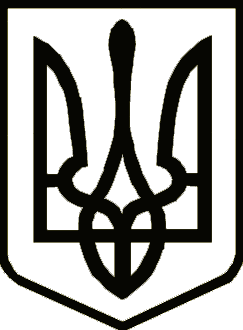 У к р а ї н аБОРОВИКІВСЬКА СІЛЬСЬКА РАДА ЧЕРНІГІВСЬКИЙ  РАЙОНЧЕРНІГІВСЬКА  ОБЛАСТЬ  ПРОЕКТ Р І Ш Е Н Н Я  Про встановлення місцевих податківі зборів на території Боровиківськоїсільської ради на 2021 рік	Відповідно до ст. 7, ст. 10, ст. 12 пункту 12.3, ст. 266 пункту 266.4 підпункту 266.4.2, ст. 269 – ст. 271, ст. 273, ст. 274, ст. 277, ст. 281 – ст. 289, ст. 291 – ст. 299 Податкового кодексу України, керуючись постановою Кабінету Міністрів України від 24.05.2017 р. № 483 «Про затвердження форм типових рішень про встановлення ставок та пільг із сплати земельного податку та податку на нерухоме майно, відмінне від земельної ділянки», пунктом 24 статті 26, ст. 59  Закону України «Про місцеве самоврядування», Боровиківська сільська рада ВИРІШИЛА:1.  Встановити на території Боровиківської сільської ради Чернігівського району Чернігівської області такі податки і збори:1.1.  Податок на нерухоме майно, відмінне від земельної ділянки.1.2.  Земельний податок.1.3.  Єдиний податок. 2.  Затвердити:2.1.  Положення про податок на нерухоме майно, відмінне від земельної ділянки. (Додатки 1-2).2.2.  Положення про земельний податок. (Додатки 3-4).2.3.  Положення про єдиний податок.  		3.  Рішення двадцять четвертої сесії сьомого скликання Боровиківської сільської ради від 27.06.2019 року «Про встановлення місцевих податків і зборів на території Боровиківської сільської ради на 2020 рік»  визнати таким, що втратило чинність.4. Секретарю сільської ради Катиновій Я.О. забезпечити оприлюднення цього рішення згідно з чинним законодавством та подати до контролюючого органу (державної податкової інспекції у м.Чернігові Головного управління Державної фіксальної служби у Чернігівській області) рішення про місцеві податки.5. Контроль за виконанням цього рішення покласти на постійну комісію з питань бюджету, комунальної власності, соціально-економічного розвитку сіл та земельних питань.6.  Рішення набирає чинності з 01 січня 2021 року. 	Сільський голова                                                        Ю.М. ДубинаПОЛОЖЕННЯпро податок на нерухоме майно, відмінне від земельної ділянки1. Платники податку1.1.  Платниками податку є фізичні та юридичні особи, в тому числі нерезиденти, які є власниками об’єктів житлової та/або нежитлової нерухомості, розташованої на території Боровиківської сільської ради. 1.2. Визначення платників податку в разі перебування об’єктів житлової та/або нежитлової нерухомості у спільній частковій або спільній сумісній власності кількох осіб:а) якщо об’єкт житлової та/або нежитлової нерухомості перебуває у спільній частковій власності кількох осіб, платником податку є кожна з цих осіб за належну їй частку;б) якщо об’єкт житлової та/або нежитлової нерухомості перебуває у спільній сумісній власності кількох осіб, але не поділений в натурі, платником податку є одна з таких осіб-власників, визначена за їх згодою, якщо інше не встановлено судом;в) якщо об’єкт житлової та/або нежитлової нерухомості перебуває у спільній сумісній власності кількох осіб і поділений між ними в натурі, платником податку є кожна з цих осіб за належну їй частку.2. Об’єкт оподаткування2.1. Об’єктом оподаткування є об’єкт житлової та нежитлової нерухомості, в тому числі його частка.  2.2.   Не є об’єктом оподаткування:об’єкти житлової та нежитлової нерухомості, які перебувають у власності органів державної влади, органів місцевого самоврядування, а також організацій, створених ними в установленому порядку, що повністю утримуються за рахунок відповідного державного чи місцевого бюджету і є неприбутковими (їх спільній власності);об’єкти житлової та нежитлової нерухомості, які розташовані в зонах відчуження та безумовного (обов’язкового) відселення, визначені законом, в тому числі їх частки;будівлі дитячих будинків сімейного типу;гуртожитки;житлова нерухомість непридатна для проживання, в тому числі у зв’язку з аварійним станом, визнана такою згідно з рішенням Боровиківської сільської ради;об’єкти житлової нерухомості, в тому числі їх частки, що належать дітям-сиротам, дітям, позбавленим батьківського піклування, та особам з їх числа, визнаним такими відповідно до закону, дітям-інвалідам, які виховуються одинокими матерями (батьками), але не більше одного такого об’єкта на дитину;об’єкти нежитлової нерухомості, які використовуються суб’єктами господарювання малого та середнього бізнесу, що провадять свою діяльність в тимчасових спорудах комерційного призначення та на ринках;будівлі промисловості, зокрема виробничі корпуси, цехи, складські приміщення промислових підприємств;будівлі, споруди сільськогосподарських товаровиробників, призначені для використання безпосередньо у сільськогосподарській діяльності;об’єкти житлової та нежитлової нерухомості, які перебувають у власності громадських організацій інвалідів та їх підприємств. 3. База оподаткування3.1. Базою оподаткування є загальна площа об’єкта житлової та нежитлової нерухомості, в тому числі його часток.3.2.  База оподаткування об’єктів житлової та нежитлової нерухомості, в тому числі їх часток, які перебувають у власності фізичних осіб, обчислюється контролюючим органом на підставі даних Державного реєстру речових прав на нерухоме майно, що безоплатно надаються органами державної реєстрації прав на нерухоме майно та/або на підставі оригіналів відповідних документів платника податків, зокрема документів на право власності.3.3.  База оподаткування об’єктів житлової та нежитлової нерухомості, в тому числі їх часток, що перебувають у власності юридичних осіб, обчислюється такими особами самостійно виходячи із загальної площі кожного окремого об’єкта оподаткування на підставі документів, що підтверджують право власності на такий об’єкт.4. Ставка податку4.1. Ставки податку для об’єктів житлової та/або нежитлової нерухомості, що перебувають у власності фізичних та юридичних осіб на території Боровиківської сільської ради, встановлюються за рішенням сільської ради в залежності від місця розташування (зональності) та типів таких об’єктів нерухомості у розмірі, що не перевищує 1,5 % розміру мінімальної заробітної плати, встановленої законом на 1 січня звітного (податкового) року, за 1 квадратний метр бази оподаткування.4.2.  Ставки податку на нерухоме майно, відмінне від земельної ділянки,  встановлюються з урахуванням норм підпункту 12.3.7. пункту 12.3. статті 12, пункту 30.2. статті 30, пункту 266.2. статті 266 Податкового кодексу України та визначені у Додатку 1 до цього Положення. 5. Податковий період5.1.   Базовий податковий (звітний) період дорівнює календарному року.6. Строк та порядок сплати податку6.1.    Податок сплачується за місцем розташування об’єкта/об’єктів оподаткування і зараховується до відповідного бюджету згідно з положеннями Бюджетного кодексу України.6.2.       Податкове зобов’язання за звітний рік з податку сплачується:а) фізичними особами – протягом 60 днів з дня вручення податкового повідомлення-рішення;б) юридичними особами – авансовими внесками щокварталу до 30 числа місяця, що наступає за звітним кварталом, які відображаються в річній податковій декларації.7. Порядок обчислення податку. Строк та порядок подання звітності про обчислення і сплату податкуОбчислення податку здійснюється відповідно до вимог пунктів 266.7 та 266.8 статті 266 Податкового кодексу України у наступному порядку:7.1.  Обчислення суми податку з об’єкта/об’єктів нежитлової нерухомості, які перебувають у власності фізичних осіб, здійснюється контролюючим органом за місцем податкової адреси (місцем реєстрації) власника такої нерухомості виходячи із загальної площі кожного з об’єктів нежитлової нерухомості та відповідної ставки податку.7.2.	  Податкове/податкові повідомлення-рішення про сплату суми/сум податку та відповідні платіжні реквізити для зарахування податку надсилаються (вручаються) платнику податку контролюючим органом за місцем його податкової адреси (місцем реєстрації) до 1 липня року, що настає за базовим податковим (звітним) періодом (роком).Щодо новоствореного (нововведеного) об’єкта житлової та/або нежитлової нерухомості податок сплачується фізичною особою-платником починаючи з місяця, в якому виникло право власності на такий об’єкт.Контролюючі органи за місцем проживання (реєстрації) платників податку в десятиденний строк інформують відповідні контролюючі органи за місцезнаходженням об’єктів житлової та/або нежитлової нерухомості про надіслані (вручені) платнику податку податкові повідомлення-рішення про сплату податку у порядку, встановленому центральним органом виконавчої влади, що забезпечує формування та реалізує державну фінансову політику.Нарахування податку та надсилання (вручення) податкових повідомлень-рішень про сплату податку фізичним особам–нерезидентам здійснюють контролюючі органи за місцезнаходженням об’єктів житлової та/або нежитлової нерухомості, що перебувають у власності таких нерезидентів.7.3. Платники податку мають право звернутися з письмовою заявою до контролюючого органу за місцем проживання (реєстрації) для проведення звірки даних щодо:об’єктів житлової та/або нежитлової нерухомості, в тому числі їх часток, що перебувають у власності платника податку;розміру загальної площі об’єктів житлової та/або нежитлової нерухомості, що перебувають у власності платника податку;права на користування пільгою із сплати податку;розміру ставки податку;нарахованої суми податку. У разі виявлення розбіжностей між даними контролюючих органів та даними, підтвердженими платником податку на підставі оригіналів відповідних документів, зокрема документів на право власності, контролюючий орган за місцем проживання (реєстрації) платника податку проводить перерахунок суми податку і надсилає (вручає) йому нове податкове повідомлення-рішення. Попереднє податкове повідомлення-рішення вважається скасованим (відкликаним).7.4.  Платники податку – юридичні особи самостійно обчислюють суму податку станом на 1 січня звітного року і до 20 лютого цього ж року подають контролюючому органу за місцезнаходженням об’єкта/об’єктів оподаткування декларацію за формою, встановленою у порядку, передбаченому статтею 46 Податкового кодексу України, з розбивкою річної суми рівними частками поквартально.Щодо новоствореного (нововведеного) об’єкта житлової та/або нежитлової нерухомості декларація юридичною особою – платником подається протягом 30 календарних днів з дня виникнення права власності на такий об’єкт, а податок сплачується починаючи з місяця, в якому виникло право власності на такий об’єкт. 7.5.   У разі переходу права власності на об’єкт оподаткування від одного власника до іншого протягом календарного року податок обчислюється для попереднього власника за період з 1 січня цього року до початку того місяця, в якому він втратив право власності на зазначений об’єкт оподаткування, а для нового власника – починаючи з місяця, в якому виникло право власності.Контролюючий орган надсилає податкове повідомлення-рішення новому власнику після отримання інформації про перехід права власності. 8. Пільги із сплати податку на нерухоме майно, відмінне від земельної ділянки8.1. База оподаткування об’єкта/об’єктів житлової нерухомості, в тому числі їх часток, що перебувають у власності фізичної особи – платника податку, зменшується:а) для квартири/квартир незалежно від їх кількості – на 60 кв. метрів;б) для житлового будинку/будинків незалежно від їх кількості – на 120 кв. метрів;в) для різних типів об’єктів житлової нерухомості, в тому числі їх часток (у разі одночасного перебування у власності платника податку квартири/квартир та житлового будинку/будинків, у тому числі їх часток) – на 180 кв. метрів.Таке зменшення надається один раз за кожний базовий податковий (звітний) період (рік).Пільги з податку, що сплачується на відповідній території з об’єктів нежитлової нерухомості, встановлюються в залежності від майна, яке є об’єктом оподаткування.  8.2. Пільги з податку на майно, відмінне від земельної ділянки, що сплачується на відповідній території з об’єктів житлової нерухомості, для фізичних осіб не надаються на:об’єкт/об’єкти оподаткування, якщо площа такого/таких об’єкта/об’єктів перевищує п’ятикратний розмір неоподатковуваної площі, встановленої пунктом 8.1. цього Положення;об’єкт/об’єкти оподаткування, що використовуються їх власниками з метою одержання доходів (здаються в оренду, лізинг, позичку, використовуються у підприємницькій діяльності).          8.3.  Перелік пільг для фізичних та юридичних осіб, наданих відповідно до підпункту 266.4.2 пункту 266.4 статті 266 Податкового кодексу України, із сплати податку на нерухоме майно, відмінне від земельної ділянки, визначений у Додатку 2 до цього Положення. Сільський голова                                                        Ю.М. Дубина       Додаток 1                                                          до Положення про податок на                                                            нерухоме майно, відмінне від                                                                        земельної ділянкиСТАВКИподатку на нерухоме майно, відмінне від земельної ділянкиСтавки встановлюються на 2021 рік та вводяться в дію з 01 січня 2021 рокуАдміністративно-територіальні одиниці або населені пункти, або території об’єднаних територіальних громад, на які поширюється дія рішення ради:Сільський голова                                                        Ю.М. Дубина    		     Додаток 2                                                     			     до Положення про податок на                                                                		      нерухоме майно, відмінне від                                                                                    земельної ділянкиПЕРЕЛІКпільг для фізичних та юридичних осіб, наданих відповідно до підпункту 266.4.2 пункту 266.4 статті 266 Податкового кодексу України, із сплати податку на нерухоме майно, відмінне від земельної ділянкиПільги встановлюються на 2021 рік та вводяться в дію з 01 січня 2021 року.Адміністративно-територіальні одиниці або населені пункти, або території об’єднаних територіальних громад, на які поширюється дія рішення ради:Сільський голова                                                                   Ю.М. ДубинаПОЛОЖЕННЯпро земельний податок1. Платники податку1.1.   Платниками земельного податку є:власники земельних ділянок, земельних часток (паїв);землекористувачі;платником орендної плати є орендар земельної ділянки.2. Об’єкт оподаткування2.1. Об’єктами оподаткування є:земельні ділянки, які перебувають у власності або користуванні;земельні частки (паї), які перебувають у власності;об'єктом оподаткування орендною платою є земельна ділянка, надана в оренду.3. База оподаткування3.1.  Базою оподаткування є нормативна грошова оцінка земельних ділянок з урахуванням коефіцієнта індексації, визначеного відповідно до порядку, встановленого Податковим кодексом України або площа земельних ділянок, нормативну грошову оцінку яких не проведено.3.2.  Рішення Боровиківської сільської ради щодо нормативної грошової оцінки земельних ділянок, розташованих у межах населених пунктів, офіційно оприлюднюється сільською радою до 15 липня року, що передує бюджетному періоду, в якому планується застосування нормативної грошової оцінки земель або змін (плановий період). В іншому разі норми відповідних рішень застосовуються не раніше початку бюджетного періоду, що настає за плановим періодом.4. Ставка податку4.1.  Ставки земельного порядку встановлюються з урахуванням норм підпункту 12.3.7 пункту 12.3 статті 12, пункту 30.2 статті 30, статтей 274 і 277 Податкового кодексу України та визначені у Додатку 3 до цього Положення.5. Податковий період5.1.  Базовим податковим (звітним) періодом для плати за землю є календарний рік.5.2. Базовий податковий (звітний) рік починається 1 січня і закінчується 31 грудня того ж року (для новостворених підприємств та організацій, а також у зв'язку із набуттям права власності та/або користування на нові земельні ділянки може бути меншим 12 місяців).6. Строк та порядок сплати податку6.1. Власники землі та землекористувачі сплачують плату за землю з дня виникнення права власності або права користування земельною ділянкою.   У разі припинення права власності або права користування земельною ділянкою плата за землю сплачується за фактичний період перебування землі у власності або користуванні у поточному році.6.2. Облік фізичних осіб – платників податку і нарахування відповідних сум проводяться контролюючими органами за місцем знаходження земельної ділянки щороку до 1 травня.6.3. Податкове зобов'язання щодо плати за землю, визначене у податковій декларації на поточний рік, сплачується рівними частками власниками та землекористувачами земельних ділянок за місцезнаходженням земельної ділянки за податковий період, який дорівнює календарному місяцю, щомісяця протягом 30 календарних днів, що настають за останнім календарним днем податкового (звітного) місяця.6.4. Податкове зобов'язання з плати за землю, визначене у податковій декларації, у тому числі за нововідведені земельні ділянки, сплачується власниками та землекористувачами земельних ділянок за місцезнаходженням земельної ділянки за податковий період, який дорівнює календарному місяцю, щомісяця протягом 30 календарних днів, що настають за останнім календарним днем податкового (звітного) місяця.6.5. Податок фізичними особами сплачується протягом 60 днів з дня вручення податкового повідомлення-рішення.6.6. При переході права власності на будівлю, споруду (їх частину) податок за земельні ділянки, на яких розташовані такі будівлі, споруди (їх частини), з урахуванням прибудинкової території сплачується на загальних підставах з дати державної реєстрації права власності на таку земельну ділянку.7. Порядок обчислення податку.Строк та порядок подання звітності про обчислення і сплату податку7.1.  Обчислення сум податку здійснюється відповідно до вимог статті 286 Податкового кодексу України.7.2.  Підставою для нарахування земельного податку є дані державного земельного кадастру.          Центральні органи виконавчої влади, що реалізують державну політику у сфері земельних відносин та у сфері державної реєстрації речових прав на нерухоме майно, у сфері будівництва щомісяця, але не пізніше 10 числа наступного місяця, а також за запитом відповідного контролюючого органу за місцезнаходженням земельної ділянки подають інформацію, необхідну для обчислення і справляння плати за землю, у порядку, встановленому Кабінетом Міністрів України.7.3. Платники плати за землю (крім фізичних осіб) самостійно обчислюють суму податку щороку станом на 1 січня і не пізніше 20 лютого поточного року подають відповідному контролюючому органу за місцезнаходженням земельної ділянки податкову декларацію на поточний рік за формою, встановленою у порядку, передбаченому статтею 46 Податкового кодексу України, з розбивкою річної суми рівними частками за місяцями. Подання такої декларації звільняє від обов'язку подання щомісячних декларацій. При поданні першої декларації (фактичного початку діяльності як платника плати за землю) разом з нею подається довідка (витяг) про розмір нормативної грошової оцінки земельної ділянки, а надалі така довідка подається у разі затвердження нової нормативної грошової оцінки землі.7.4.  Платник плати за землю має право подавати щомісяця звітну податкову декларацію, що звільняє його від обов'язку подання податкової декларації не пізніше 20 лютого поточного року, протягом 20 календарних днів місяця, що настає за звітним.7.5. За нововідведені земельні ділянки або за новоукладеними договорами оренди землі платник плати за землю подає податкову декларацію протягом 20 календарних днів місяця, що настає за звітним.У разі зміни протягом року об'єкта та/або бази оподаткування платник плати за землю подає податкову декларацію протягом 20 календарних днів місяця, що настає за місяцем, у якому відбулися такі зміни.7.6. Нарахування фізичним особам сум податку проводиться контролюючими органами (за місцем знаходження земельної ділянки), які надсилають (вручають) платникові за місцем його реєстрації до 1 липня поточного року податкове повідомлення-рішення про внесення податку за формою, встановленою у порядку, визначеному статтею 58 цього Кодексу.У разі переходу права власності на земельну ділянку від одного власника - юридичної або фізичної особи до іншого протягом календарного року податок сплачується попереднім власником за період з 1 січня цього року до початку того місяця, в якому припинилося право власності на зазначену земельну ділянку, а новим власником - починаючи з місяця, в якому він набув право власності.У разі переходу права власності на земельну ділянку від одного власника - фізичної особи до іншого протягом календарного року контролюючий орган надсилає (вручає) податкове повідомлення-рішення новому власнику після отримання інформації про перехід права власності.Якщо такий перехід відбувається після 1 липня поточного року, то контролюючий орган надсилає (вручає) попередньому власнику нове податкове повідомлення-рішення. Попереднє податкове повідомлення-рішення вважається скасованим (відкликаним).8. Орендна плата8.1.  Підставою для нарахування орендної плати за земельну ділянку є договір оренди такої земельної ділянки.Органи місцевого самоврядування, які укладають договори оренди землі,  до 1 лютого подають контролюючому органу переліки орендарів, з якими укладено договори оренди землі на поточний рік, та інформують відповідний контролюючий орган про укладення нових, внесення змін до існуючих договорів оренди землі та їх розірвання до 1 числа місяця, що настає за місяцем, у якому відбулися зазначені зміни.8.2.  Платником орендної плати є орендар земельної ділянки.8.3.  Об'єктом оподаткування є земельна ділянка, надана в оренду.8.4. Розмір та умови внесення орендної плати встановлюються у договорі оренди між орендодавцем (власником) і орендарем.Розмір орендної плати встановлюється з урахуванням вимог пункту 288.5 статті 288 Податкового кодексу України. 8.5. Розмір орендної плати встановлюється у договорі оренди на підставі затверджених сільською радою річних ставок орендної плати за землю на території сільської ради (у відсотках від нормативної грошової оцінки земельної ділянки), але річна сума платежу:- не може бути меншою 3 відсотків нормативної грошової оцінки;- не може перевищувати 12 відсотків нормативної грошової оцінки8.6.  Плата за суборенду земельних ділянок не може перевищувати орендної плати.8.7.  Податковий період, порядок обчислення орендної плати, строк сплати та порядок її зарахування до бюджетів застосовується відповідно до вимог статей 285-287 Податкового кодексу України.9. Податкові пільги та порядок їх застосування9.1.  Від сплати земельного податку звільняються наступні категорії фізичних осіб:інваліди першої і другої групи;фізичні особи, які виховують трьох і більше дітей віком до 18 років;пенсіонери (за віком);ветерани війни та особи, на яких поширюється дія Закону України "Про статус ветеранів війни, гарантії їх соціального захисту";фізичні особи, визнані законом особами, які постраждали внаслідок Чорнобильської катастрофи.    9.2. Звільнення від сплати податку за земельні ділянки, передбачене для відповідної категорії фізичних осіб пунктом 9.1. цього Положення, поширюється на одну земельну ділянку за кожним видом використання у межах граничних норм:для ведення особистого селянського господарства - у розмірі не більш як 2 гектари;для будівництва та обслуговування житлового будинку, господарських будівель і споруд (присадибна ділянка) - не більш як 0,25 гектара;для індивідуального дачного будівництва - не більш як 0,10 гектара;для будівництва індивідуальних гаражів - не більш як 0,01 гектара;для ведення садівництва - не більш як 0,12 гектара.9.3. Від сплати земельного податку звільняються наступні категорії юридичних осіб:санаторно-курортні та оздоровчі заклади громадських організацій інвалідів, реабілітаційні установи громадських організацій інвалідів;громадські організації інвалідів України, підприємства та організації, які засновані громадськими організаціями інвалідів та спілками громадських організацій інвалідів і є їх повною власністю, де протягом попереднього календарного місяця кількість інвалідів, які мають там основне місце роботи, становить не менш як 50 відсотків середньооблікової чисельності штатних працівників облікового складу за умови, що фонд оплати праці таких інвалідів становить протягом звітного періоду не менш як 25 відсотків суми загальних витрат на оплату праці.Зазначені підприємства та організації громадських організацій інвалідів мають право застосовувати цю пільгу за наявності дозволу на право користування такою пільгою, який надається уповноваженим органом відповідно до Закону України "Про основи соціальної захищеності інвалідів в Україні".У разі порушення вимог цієї норми зазначені громадські організації інвалідів, їх підприємства та організації зобов’язані сплатити суми податку за відповідний період, проіндексовані з урахуванням інфляції, а також штрафні санкції згідно із законодавством.           9.4.  Перелік пільг для фізичних та юридичних осіб, наданих відповідно до пункту 284.1 статті 284 Податкового кодексу України, із сплати земельного податку визначений у Додатку 4 до цього Положення. Сільський голова                                                        Ю.М. Дубина        Додаток 3                                                                    до Положення про земельний податокСТАВКИземельного податку
Ставки встановлюються на 2021 рік та вводяться в дію з 01 січня 2021 року.Адміністративно-територіальні одиниці або населені пункти, або території об’єднаних територіальних громад, на які поширюється дія рішення ради:Сільський голова                                                                   Ю.М. Дубина       Додаток 4                                                                        до Положення про земельний податокПЕРЕЛІКпільг для фізичних та юридичних осіб, наданих відповідно до пункту 284.1 статті 284 Податкового кодексу України, із сплати земельного податку
Пільги встановлюються на 2021 рік та вводяться в дію з 01 січня 2021 року.Адміністративно-територіальні одиниці або населені пункти, або території об’єднаних територіальних громад, на які поширюється дія рішення ради:Сільський голова                                                                   Ю.М. ДубинаПОЛОЖЕННЯпро єдиний податок        1. Платники податку1.1. Спрощена система оподаткування, обліку та звітності – особливий механізм справляння податків і зборів, що встановлює заміну сплати окремих податків і зборів на сплату єдиного податку, з одночасним веденням спрощеного обліку та звітності. Суб'єкти господарювання, які застосовують спрощену систему оподаткування, обліку та звітності, поділяються на такі групи платників єдиного податку: 1) перша група – фізичні особи-підприємці, які не використовують працю найманих осіб, здійснюють виключно роздрібний продаж товарів з торговельних місць на ринках та/або провадять господарську діяльність з надання побутових послуг населенню і обсяг доходу яких протягом календарного року не перевищує 300 000 гривень; 2) друга група – фізичні особи-підприємці, які здійснюють господарську діяльність з надання послуг, у тому числі побутових, платникам єдиного податку та/або населенню, виробництво та/або продаж товарів, діяльність у сфері ресторанного господарства, за умови, що протягом календарного року відповідають сукупності таких критеріїв: • не використовують працю найманих осіб або кількість осіб, які перебувають з ними у трудових відносинах, одночасно не перевищує 10 осіб;   • обсяг доходу не перевищує 1,5 млн. гривень.1.2.  Не можуть бути платниками єдиного податку першої та другої груп:1.2.1. Суб’єкти господарювання (юридичні особи та фізичні особи-підприємці), які здійснюють:діяльність з організації, проведення азартних ігор лотерей (крім розповсюдження лотерей), парі (букмекерське парі, парі тоталізатора);обмін іноземної валюти;виробництво, експорт, імпорт, продаж підакцизних товарів (крім роздрібного продажу паливно-мастильних матеріалів в ємностях до  та діяльності фізичних осіб, пов'язаної з роздрібним продажем пива та столових вин);видобуток, виробництво, реалізацію дорогоцінних металів і дорогоцінного каміння, у тому числі органогенного утворення (крім виробництва, постачання, продажу (реалізації) ювелірних та побутових виробів з дорогоцінних металів, дорогоцінного каміння, дорогоцінного каміння органогенного утворення та напівдорогоцінного каміння);видобуток, реалізацію корисних копалин, крім реалізації корисних копалин місцевого значення;діяльність у сфері фінансового посередництва, крім діяльності у сфері страхування, яка здійснюється страховими агентами, визначеними Законом України «Про страхування», сюрвейєрами, аварійними комісарами та аджастерами, визначеними розділом III Податкового кодексу України;діяльність з управління підприємствами;діяльність з надання послуг пошти (крім кур'єрської діяльності) та зв'язку (крім діяльності, що не підлягає ліцензуванню);діяльність з продажу предметів мистецтва та антикваріату, діяльність з організації торгів (аукціонів) виробами мистецтва, предметами колекціонування або антикваріату;діяльність з організації, проведення гастрольних заходів.1.2.2. Фізичні особи-підприємці, які здійснюють технічні випробування та дослідження, діяльність у сфері аудиту.1.2.3. Фізичні особи-підприємці, які надають в оренду земельні ділянки, загальна площа яких перевищує 0,2 гектара, житлові приміщення (та/або їх частини), загальна площа яких перевищує 100 квадратних метрів, нежитлові приміщення (споруди, будівлі) та/або їх частини, загальна площа яких перевищує 300 квадратних метрів.1.2.4. Страхові (перестрахові) брокери, банки, кредитні спілки, ломбарди, лізингові компанії, довірчі товариства, страхові компанії, установи накопичувального пенсійного забезпечення, інвестиційні фонди і компанії, інші фінансові установи, визначені законом; реєстратори цінних паперів.1.2.5.  Суб'єкти господарювання, у статутному капіталі яких сукупність часток, що належать юридичним особам, які не є платниками єдиного податку, дорівнює або перевищує 25 відсотків.1.2.6. Представництва, філії, відділення та інші відокремлені підрозділи юридичної особи, яка не є платником єдиного податку.1.2.7.  Фізичні та юридичні особи – нерезиденти.1.3. Під побутовими послугами населенню, які надаються першою та другою групами платників єдиного податку, розуміються такі види послуг:1) виготовлення взуття за індивідуальним замовленням;2) послуги з ремонту взуття;3) виготовлення швейних виробів за індивідуальним замовленням;4) виготовлення виробів із шкіри за індивідуальним замовленням;5) виготовлення виробів з хутра за індивідуальним замовленням;6) виготовлення спіднього одягу за індивідуальним замовленням;7) виготовлення текстильних виробів та текстильної галантереї за індивідуальним замовленням;8) виготовлення головних уборів за індивідуальним замовленням;9) додаткові послуги до виготовлення виробів за індивідуальним замовленням;10) послуги з ремонту одягу та побутових текстильних виробів;11) виготовлення та в'язання трикотажних виробів за індивідуальним замовленням;12) послуги з ремонту трикотажних виробів;13) виготовлення килимів та килимових виробів за індивідуальним замовленням;14) послуги з ремонту та реставрації килимів та килимових виробів;15) виготовлення шкіряних галантерейних та дорожніх виробів за індивідуальним замовленням;16) послуги з ремонту шкіряних галантерейних та дорожніх виробів;17) виготовлення меблів за індивідуальним замовленням;18) послуги з ремонту, реставрації та поновлення меблів;19) виготовлення теслярських та столярних виробів за індивідуальним замовленням;20) технічне обслуговування та ремонт автомобілів, мотоциклів, моторолерів і мопедів за індивідуальним замовленням;21) послуги з ремонту радіотелевізійної та іншої аудіо- і відеоапаратури;22) послуги з ремонту електропобутової техніки та інших побутових приладів;23) послуги з ремонту годинників;24) послуги з ремонту велосипедів;25) послуги з технічного обслуговування і ремонту музичних інструментів;26) виготовлення металовиробів за індивідуальним замовленням;27) послуги з ремонту інших предметів особистого користування, домашнього вжитку та металовиробів;28) виготовлення ювелірних виробів за індивідуальним замовленням;29) послуги з ремонту ювелірних виробів;30) прокат речей особистого користування та побутових товарів;31) послуги з виконання фоторобіт;32) послуги з оброблення плівок;33) послуги з прання, оброблення білизни та інших текстильних виробів;34) послуги з чищення та фарбування текстильних, трикотажних і хутрових виробів;35) вичинка хутрових шкур за індивідуальним замовленням;36) послуги перукарень;37) ритуальні послуги;38) послуги, пов'язані з сільським та лісовим господарством;39) послуги домашньої прислуги;40) послуги, пов'язані з очищенням та прибиранням приміщень за індивідуальним замовленням.2. Ставки єдиного податку2.1. Ставки єдиного податку для платників першої групи встановлюються у відсотках (фіксовані ставки) до розміру прожиткового мінімуму для працездатних осіб, встановленого законом на 1 січня податкового (звітного) року, другої групи – у відсотках (фіксовані ставки) до розміру мінімальної заробітної плати, встановленої законом на 1 січня податкового (звітного) року. Фіксовані ставки єдиного податку встановлюються Боровиківською сільською радою для фізичних осіб - підприємців, які здійснюють господарську діяльність на території Боровиківської сільської ради, залежно від виду господарської діяльності, з розрахунку на календарний місяць: • для першої групи платників єдиного податку – 10 % розміру прожиткового мінімуму; • для другої групи платників єдиного податку – 20 % розміру мінімальної заробітної плати.2.2. Ставка єдиного податку встановлюється для платників єдиного податку першої та другої груп (фізичні особи-підприємці) у розмірі 
 15 відсотків:1) до доходу, отриманого від провадження діяльності, не зазначеної у реєстрі платників єдиного податку, віднесеного до першої або другої групи;2) до доходу, отриманого при застосуванні іншого способу розрахунків, ніж зазначений у главі 1 розділу XІV Податкового кодексу України;3) до доходу, отриманого від здійснення видів діяльності, які не дають права застосовувати спрощену систему оподаткування;2.3.  У разі здійснення платниками єдиного податку першої і другої груп кількох видів господарської діяльності застосовується максимальний розмір ставки єдиного податку, встановлений для таких видів господарської діяльності.2.4.  У разі здійснення платниками єдиного податку першої та другої груп господарської діяльності на територіях більш як однієї сільської, селищної або міської ради застосовується максимальний розмір ставки єдиного податку, встановлений для відповідної групи таких платників єдиного податку.3. Податковий період3.1. Податковим (звітним) періодом для платників єдиного податку першої та другої груп є календарний рік.	3.2. Податковий (звітний) період починається з першого числа першого місяця податкового (звітного) періоду і закінчується останнім календарним днем останнього місяця податкового (звітного) періоду.Попередній податковий (звітний) рік для новоутворених сільськогосподарських товаровиробників — період з дня державної реєстрації до 31 грудня того ж року.Податковий (звітний) період для сільськогосподарських товаровиробників, що ліквідуються — період з початку року до їх фактичного припинення.3.3. Для суб’єктів господарювання, які перейшли на сплату єдиного податку із сплати інших податків і зборів, встановлених Податковим кодексом України, перший податковий (звітний) період починається з першого числа місяця, що настає за наступним податковим (звітним) кварталом, у якому особу зареєстровано платником єдиного податку, і закінчується останнім календарним днем останнього місяця такого періоду.3.4. Для зареєстрованих в установленому порядку фізичних осіб - підприємців, які протягом 10 календарних днів з дня державної реєстрації подали заяву щодо обрання спрощеної системи оподаткування та ставки єдиного податку, встановленої для першої або другої групи, перший податковий (звітний) період починається з першого числа місяця, наступного за місяцем, у якому особу зареєстровано платником єдиного податку.3.5. Для суб’єктів господарювання, які утворюються в результаті реорганізації (крім перетворення) будь-якого платника податку, що має непогашені податкові зобов’язання чи податковий борг, які виникли до такої реорганізації, перший податковий (звітний) період починається з першого числа місяця, наступного за податковим (звітним) кварталом, у якому погашено такі податкові зобов’язання чи податковий борг і подано заяву щодо обрання спрощеної системи оподаткування.3.6. У разі державної реєстрації припинення юридичних осіб та державної реєстрації припинення підприємницької діяльності фізичної особи – підприємця, які є платниками єдиного податку, останнім податковим (звітним) періодом вважається період, у якому подано до органу державної податкової служби заяву щодо відмови від спрощеної системи оподаткування у зв’язку з припиненням провадження господарської діяльності.3.7.  У разі зміни податкової адреси платника єдиного податку останнім податковим (звітним) періодом за такою адресою вважається період, у якому подано до органу державної податкової служби заяву щодо зміни податкової адреси.4. Строк та порядок сплати податкуПорядок нарахування та строки сплати податку здійснюється відповідно до вимог статті 295 Податкового кодексу України у наступному порядку: 4.1. Платники єдиного податку першої і другої груп сплачують єдиний податок шляхом здійснення авансового внеску не пізніше 20 числа (включно) поточного місяця. Такі платники єдиного податку можуть здійснити сплату єдиного податку авансовим внеском за весь податковий (звітний) період (квартал, рік), але не більш як до кінця поточного звітного року.4.2. Нарахування авансових внесків для платників єдиного податку першої і другої груп здійснюється контролюючими органами на підставі заяви такого платника єдиного податку щодо розміру обраної ставки єдиного податку, заяви щодо періоду щорічної відпустки та/або заяви щодо терміну тимчасової втрати працездатності. 4.3. Сплата єдиного податку платниками першої та другої груп здійснюється за місцем податкової адреси. 4.4. Платники єдиного податку першої і другої груп, які не використовують працю найманих осіб, звільняються від сплати єдиного податку протягом одного календарного місяця на рік на час відпустки, а також за період хвороби, підтвердженої копією листка (листків) непрацездатності, якщо вона триває 30 і більше календарних днів.4.5. Суми єдиного податку, сплачені відповідно до абзацу другого пункту 4.1 і пункту 4.4. цього Положення, підлягають зарахуванню в рахунок майбутніх платежів з цього податку за заявою платника єдиного податку.  Помилково та/або надміру сплачені суми єдиного податку підлягають поверненню платнику в порядку, встановленому Податковим кодексом України. 4.6. Єдиний податок, нарахований за перевищення обсягу доходу, сплачується протягом 10 календарних днів після граничного строку подання податкової декларації за податковий (звітний) квартал. 4.7. У разі припинення платником єдиного податку провадження господарської діяльності податкові зобов’язання із сплати єдиного податку нараховуються такому платнику до останнього дня (включно) календарного місяця, в якому анульовано реєстрацію за рішенням контролюючого органу на підставі отриманого від державного реєстратора повідомлення про проведення державної реєстрації припинення підприємницької діяльності. У разі анулювання реєстрації платника єдиного податку за рішенням контролюючого органу податкові зобов’язання із сплати єдиного податку нараховуються такому платнику до останнього дня (включно) календарного місяця, в якому проведено анулювання реєстрації. 5. Порядок обчислення податку.Строк та порядок подання звітності про обчислення і сплату податкуВедення обліку і складання звітності платниками податку здійснюється відповідно до вимог статті 296 Податкового кодексу України у наступному порядку: 5.1. Платники єдиного податку першої та другої груп подають до контролюючого органу податкову декларацію платника єдиного податку у строк, встановлений для річного податкового (звітного) періоду, в якій відображаються обсяг отриманого доходу, щомісячні авансові внески, визначені пунктом 4.1. цього Положення. Така податкова декларація подається, якщо платник єдиного податку не допустив перевищення протягом року обсягу доходу, визначеного у пункті 1.1. цього Положення, та/або самостійно не перейшов на сплату єдиного податку за ставками, встановленими для платників єдиного податку другої групи. 5.2.  Отримані протягом податкового (звітного) періоду доходи, що перевищують обсяги доходів, встановлених пунктом 1.1. цього Положення, відображаються платниками єдиного податку в податковій декларації з урахуванням особливостей, визначених підпунктами 5.2.1. – 5.2.2. цього пункту. 5.2.1. Платники єдиного податку першої та другої груп подають до контролюючого органу податкову декларацію у строки, встановлені для квартального податкового (звітного) періоду, у разі перевищення протягом року обсягу доходу, визначеного у пункті 1.1. цього Положення, або самостійного прийняття рішення про перехід на сплату податку за ставками, встановленими для платників єдиного податку другої групи, або відмови від застосування спрощеної системи оподаткування у зв’язку з переходом на сплату інших податків і зборів, визначених Податковим кодексом України.   При цьому у податковій декларації окремо відображаються обсяг доходу, оподаткований за ставками, визначеними для платників єдиного податку першої та другої груп, обсяг доходу, оподаткований за ставкою 15%, обсяг доходу, оподаткований за новою ставкою єдиного податку, обраною згідно з умовами, визначеними цим Положенням, авансові внески, встановлені пунктом 5.1. цього Положення. Подання податкової декларації у строки, встановлені для квартального податкового (звітного) періоду, звільняє таких платників від обов’язку подання податкової декларації у строк, встановлений для річного податкового (звітного) періоду. 5.2.2. Платники єдиного податку другої групи у податковій декларації окремо відображають: – щомісячні авансові внески, визначені пунктом 3.1 цього Положення: – обсяг доходу, оподаткований за кожною з обраних ними ставок єдиного податку; – обсяг доходу, оподаткований за ставкою 15% (у разі перевищення обсягу доходу).5.3. Сума перевищення обсягу доходу відображається у податковій декларації за податковий (звітний) період, у якому відбулося таке перевищення. При цьому отримана сума перевищення доходу, встановленого для платників єдиного податку першої і другої груп, не включається до обсягу доходу, з якого сплачується наступна обрана ставка такими платниками єдиного податку. 5.4. Податкова декларація складається наростаючим підсумком з урахуванням норм пунктів 5.2. і 5.3. цього Положення. Уточнююча податкова декларація подається у порядку, встановленому Податковим кодексом України. 5.5. Платники єдиного податку для отримання довідки про доходи мають право подати до контролюючого органу податкову декларацію за інший, ніж квартальний (річний) податковий (звітний) період, що не звільняє такого платника податку від обов’язку подання податкової декларації у строк, встановлений для квартального (річного) податкового (звітного) періоду. Така податкова декларація складається з урахуванням норм пунктів 5.2. і 5.3. цього Положення та не є підставою для нарахування та/або сплати податкового зобов'язання.Сільський голова                                                        Ю.М. ДубинаКод областіКод районуКод згідно з КОАТУУНайменування адміністративно-територіальної одиниці або населеного пункту, або території об’єднаної територіальної громади74742557425580800Боровиківська сільська рада Класифікація будівель та спорудКласифікація будівель та спорудСтавки податку за 1 кв. метр(відсотків розміру мінімальної заробітної плати)Ставки податку за 1 кв. метр(відсотків розміру мінімальної заробітної плати)Ставки податку за 1 кв. метр(відсотків розміру мінімальної заробітної плати)Ставки податку за 1 кв. метр(відсотків розміру мінімальної заробітної плати)Ставки податку за 1 кв. метр(відсотків розміру мінімальної заробітної плати)Ставки податку за 1 кв. метр(відсотків розміру мінімальної заробітної плати)Ставки податку за 1 кв. метр(відсотків розміру мінімальної заробітної плати)КодНайменуваннядля юридичних осібдля юридичних осібдля юридичних осібдля фізичних осібдля фізичних осібдля фізичних осібдля фізичних осібКодНайменування1зона2зона3зона1 зона2зона3зона3зона11Будівлі житловіБудівлі житловіБудівлі житловіБудівлі житловіБудівлі житловіБудівлі житловіБудівлі житловіБудівлі житлові111Будинки одноквартирніБудинки одноквартирніБудинки одноквартирніБудинки одноквартирніБудинки одноквартирніБудинки одноквартирніБудинки одноквартирніБудинки одноквартирні1110Будинки одноквартирніБудинки одноквартирніБудинки одноквартирніБудинки одноквартирніБудинки одноквартирніБудинки одноквартирніБудинки одноквартирніБудинки одноквартирні1110.1Будинки одноквартирні масової забудови0,200000,1000001110.2Котеджі та будинки одноквартирні підвищеної комфортності0,200000,1000001110.3Будинки садибного типу0,200000,1000001110.4Будинки дачні та садові0,200000,100000112Будинки з двома та більше квартирами0,200000,1000001121Будинки з двома квартирами0,200000,1000001121.1Будинки двоквартирні масової забудови0,200000,1000001121.2Котеджі та будинки двоквартирні підвищеноїкомфортності0,200000,1000001122Будинки з трьома та більше квартирамиБудинки з трьома та більше квартирамиБудинки з трьома та більше квартирамиБудинки з трьома та більше квартирамиБудинки з трьома та більше квартирамиБудинки з трьома та більше квартирамиБудинки з трьома та більше квартирамиБудинки з трьома та більше квартирами1122.1Будинки багатоквартирні масової забудови00000001122.2Будинки багатоквартирні підвищеноїкомфортності, індивідуальні00000001122.3Будинки житлові готельного типу0000000113ГуртожиткиГуртожиткиГуртожиткиГуртожиткиГуртожиткиГуртожиткиГуртожиткиГуртожитки1130.1Гуртожитки для робітників та службовців00000001130.2Гуртожитки для студентів вищих навчальних закладів00000001130.3Гуртожитки для учнів навчальних закладів00000001130.4Будинки-інтернати для людей похилого віку та інвалідів00000001130.5Будинки дитини та сирітські будинки00000001130.6Будинки для біженців, притулки для бездомних00000001130.9Будинки для колективного проживання000000012Будівлі нежитловіБудівлі нежитловіБудівлі нежитловіБудівлі нежитловіБудівлі нежитловіБудівлі нежитловіБудівлі нежитловіБудівлі нежитлові121Готелі, ресторани та подібні будівліГотелі, ресторани та подібні будівліГотелі, ресторани та подібні будівліГотелі, ресторани та подібні будівліГотелі, ресторани та подібні будівліГотелі, ресторани та подібні будівліГотелі, ресторани та подібні будівліГотелі, ресторани та подібні будівлі1211Будівлі готельніБудівлі готельніБудівлі готельніБудівлі готельніБудівлі готельніБудівлі готельніБудівлі готельніБудівлі готельні1211.1Готелі00000001211.2Мотелі00000001211.3Кемпінги00000001211.4Пансіонати00000001211.5Ресторани та бари00000001212Інші будівлі для тимчасового проживанняІнші будівлі для тимчасового проживанняІнші будівлі для тимчасового проживанняІнші будівлі для тимчасового проживанняІнші будівлі для тимчасового проживанняІнші будівлі для тимчасового проживанняІнші будівлі для тимчасового проживанняІнші будівлі для тимчасового проживання1212.1Туристичні бази та гірські притулки00000001212.2Дитячі та сімейні табори відпочинку00000001212.3Центри та будинки відпочинку00000001212.9Інші будівлі для тимчасового проживання, не класифіковані раніше0000000122Будівлі офісніБудівлі офісніБудівлі офісніБудівлі офісніБудівлі офісніБудівлі офісніБудівлі офісніБудівлі офісні1220Будівлі офісніБудівлі офісніБудівлі офісніБудівлі офісніБудівлі офісніБудівлі офісніБудівлі офісніБудівлі офісні1220.1Будівлі органів державного та місцевогоуправління0,500000,5000001220.2Будівлі фінансового обслуговування00000001220.5Адміністративно-побутові будівлі промисловихпідприємств0,200000,2000001220.9Будівлі для конторських та адміністративнихцілей інші0,200000,200000123Будівлі торговельніБудівлі торговельніБудівлі торговельніБудівлі торговельніБудівлі торговельніБудівлі торговельніБудівлі торговельніБудівлі торговельні1230Будівлі торговельніБудівлі торговельніБудівлі торговельніБудівлі торговельніБудівлі торговельніБудівлі торговельніБудівлі торговельніБудівлі торговельні1230.1Торгові центри, універмаги, магазини0,500000,5000001230.2Криті ринки, павільйони та зали для ярмарків0,200000,2000001230.3Станції технічного обслуговування автомобілів00000001230.4Їдальні, кафе, закусочні тощо00000001230.5Бази та склади підприємств торгівлі йгромадського харчування00000001230.6Будівлі підприємств побутовогообслуговування00000001230.9Будівлі торговельні інші0,200000,200000124Будівлі транспорту та засобів зв’язку Будівлі транспорту та засобів зв’язку Будівлі транспорту та засобів зв’язку Будівлі транспорту та засобів зв’язку Будівлі транспорту та засобів зв’язку Будівлі транспорту та засобів зв’язку Будівлі транспорту та засобів зв’язку Будівлі транспорту та засобів зв’язку 1241Вокзали, аеровокзали, будівлі засобів зв’язку та пов’язані з ними будівліВокзали, аеровокзали, будівлі засобів зв’язку та пов’язані з ними будівліВокзали, аеровокзали, будівлі засобів зв’язку та пов’язані з ними будівліВокзали, аеровокзали, будівлі засобів зв’язку та пов’язані з ними будівліВокзали, аеровокзали, будівлі засобів зв’язку та пов’язані з ними будівліВокзали, аеровокзали, будівлі засобів зв’язку та пов’язані з ними будівліВокзали, аеровокзали, будівлі засобів зв’язку та пов’язані з ними будівліВокзали, аеровокзали, будівлі засобів зв’язку та пов’язані з ними будівлі1241.1Автовокзали та інші будівлі автомобільного транспорту00000001241.2Вокзали та інші будівлі залізничного транспорту00000001241.3Будівлі міського електротранспорту00000001241.4Аеровокзали та інші будівлі повітряного транспорту00000001241.5Морські та річкові вокзали, маяки та пов’язані з ними будівлі00000001242ГаражіГаражіГаражіГаражіГаражіГаражіГаражіГаражі1242.1Гаражі наземні00000001242.2Гаражі підземні00000001242.3Стоянки автомобільні криті00000001242.4Навіси для велосипедів0000000125Будівлі промислові та складиБудівлі промислові та складиБудівлі промислові та складиБудівлі промислові та складиБудівлі промислові та складиБудівлі промислові та складиБудівлі промислові та складиБудівлі промислові та склади1251Будівлі промисловіБудівлі промисловіБудівлі промисловіБудівлі промисловіБудівлі промисловіБудівлі промисловіБудівлі промисловіБудівлі промислові1251.1Будівлі підприємств машинобудування та металообробної промисловості00000001251.2Будівлі підприємств чорної металургії00000001251.3Будівлі підприємств хімічної та нафтохімічної промисловості00000001251.4Будівлі підприємств легкої промисловості00000001251.5Будівлі підприємств харчової промисловості00000001251.6Будівлі підприємств медичної та мікробіологічної промисловості00000001251.7Будівлі підприємств лісової, деревообробної тацелюлозно-паперової промисловості00000001251.8Будівлі підприємств будівельної індустрії, будівельних матеріалів та виробів, скляної та фарфоро-фаянсової промисловості00000001251.9Будівлі інших промислових виробництв, включаючи поліграфічне00000001252Резервуари, силоси та складиРезервуари, силоси та складиРезервуари, силоси та складиРезервуари, силоси та складиРезервуари, силоси та складиРезервуари, силоси та складиРезервуари, силоси та складиРезервуари, силоси та склади1252.1Резервуари для нафти, нафтопродуктів та газу00000001252.2Резервуари та ємності інші00000001252.3Силоси для зерна00000001252.4Силоси для цементу та інших сипучих матеріалів00000001252.5Склади спеціальні товарні00000001252.7Складські майданчики00000001252.9Склади та сховища інші0,100000,100000126Будівлі для публічних виступів, закладівосвітнього, медичного та оздоровчогопризначення00000001261Будівлі для публічних виступівБудівлі для публічних виступівБудівлі для публічних виступівБудівлі для публічних виступівБудівлі для публічних виступівБудівлі для публічних виступівБудівлі для публічних виступівБудівлі для публічних виступів1261.1Театри, кінотеатри та концертні зали00000001261.2Зали засідань та багатоцільові зали для публічних виступів00000001261.3Цирки00000001261.4Казино, ігорні будинки00000001261.5Музичні та танцювальні зали, дискотеки00000001261.9Будівлі для публічних виступів інші00000001263Будівлі навчальних та дослідних закладівБудівлі навчальних та дослідних закладівБудівлі навчальних та дослідних закладівБудівлі навчальних та дослідних закладівБудівлі навчальних та дослідних закладівБудівлі навчальних та дослідних закладівБудівлі навчальних та дослідних закладівБудівлі навчальних та дослідних закладів1263.1Будівлі науково-дослідних та проектно-вишукувальних установ00000001263.2Будівлі вищих навчальних закладів00000001263.3Будівлі шкіл та інших середніх навчальнихзакладів00000001263.4Будівлі професійно-технічних навчальних закладів00000001263.5Будівлі дошкільних та позашкільних навчальних закладів00000001264Будівлі лікарень та оздоровчих закладівБудівлі лікарень та оздоровчих закладівБудівлі лікарень та оздоровчих закладівБудівлі лікарень та оздоровчих закладівБудівлі лікарень та оздоровчих закладівБудівлі лікарень та оздоровчих закладівБудівлі лікарень та оздоровчих закладівБудівлі лікарень та оздоровчих закладів1264.4Поліклініки, пункти медичного обслуговуваннята консультації0000000127Будівлі нежитлові іншіБудівлі нежитлові іншіБудівлі нежитлові іншіБудівлі нежитлові іншіБудівлі нежитлові іншіБудівлі нежитлові іншіБудівлі нежитлові іншіБудівлі нежитлові інші1271Будівлі сільськогосподарського призначення, лісівництва та рибного господарстваБудівлі сільськогосподарського призначення, лісівництва та рибного господарстваБудівлі сільськогосподарського призначення, лісівництва та рибного господарстваБудівлі сільськогосподарського призначення, лісівництва та рибного господарстваБудівлі сільськогосподарського призначення, лісівництва та рибного господарстваБудівлі сільськогосподарського призначення, лісівництва та рибного господарстваБудівлі сільськогосподарського призначення, лісівництва та рибного господарстваБудівлі сільськогосподарського призначення, лісівництва та рибного господарства1271.1Будівлі для тваринництва0,100000,1000001271.2Будівлі для птахівництва0,100000,1000001271.3Будівлі для зберігання зерна0,100000,1000001271.4Будівлі силосні та сінажні0,100000,1000001271.5Будівлі для садівництва, виноградарства тавиноробства00000001271.6Будівлі тепличного господарства00000001271.7Будівлі рибного господарства00000001271.9Будівлі сільськогосподарського призначенняінші00000001272Будівлі для культової та релігійної діяльностіБудівлі для культової та релігійної діяльностіБудівлі для культової та релігійної діяльностіБудівлі для культової та релігійної діяльностіБудівлі для культової та релігійної діяльностіБудівлі для культової та релігійної діяльностіБудівлі для культової та релігійної діяльностіБудівлі для культової та релігійної діяльності1272.1Церкви, собори, костьоли, мечті, синагоги тощо00000001274Будівлі інші, не класифіковані ранішеБудівлі інші, не класифіковані ранішеБудівлі інші, не класифіковані ранішеБудівлі інші, не класифіковані ранішеБудівлі інші, не класифіковані ранішеБудівлі інші, не класифіковані ранішеБудівлі інші, не класифіковані ранішеБудівлі інші, не класифіковані раніше1274.1Казарми Збройних Сил00000001274.2Будівлі поліцейських та пожежних служб00000001274.3Будівлі виправних закладів, в’язниць  та слідчих ізоляторів00000001274.4Будівлі лазень та пралень00000001274.5Будівлі з облаштування населених пунктів0000000Код областіКод районуКод згідно з КОАТУУНайменування адміністративно-територіальної одиниці або населеного пункту, або території об’єднаної територіальної громади74742557425580800Боровиківська сільська рада Група платників, категорія/класифікація будівель та спорудРозмір пільги (відсотків суми податкового зобов’язання за рік)Господарські (присадибні) будівлі – допоміжні (нежитлові) приміщення, до яких належать сараї, хліви, гаражі (розміщені на присадибних ділянках), літні кухні, вбиральні, погреби, навіси, котельні, бойлерні, трансформаторні підстанції, інші будівлі, що є приналежними до об’єкта житлової нерухомості як головної речі, крім будівель, які використовуються з комерційною метою та для здійснення підприємницької діяльності100Фізичні особи, площа квартир яких не перевищує 60 кв.м100Фізичні особи, площа будинків яких не перевищує 120 кв.м100Фізичні особи, які мають різні типи житлової нерухомості (квартира та будинок) площа яких в сумі не перевищує 180 кв.м100Об’єкти нежитлової нерухомості комунальної власності 100Об’єкти нежитлової нерухомості організацій, які віднесені до Реєстру неприбуткових організацій (установ)100Код областіКод районуКод згідно з КОАТУУНайменування адміністративно-територіальної одиниці або населеного пункту, або території об’єднаної територіальної громади74742557425580800Боровиківська сільська рада Вид цільового призначення земельВид цільового призначення земельСтавки податку 
(відсотків нормативної грошової оцінки)Ставки податку 
(відсотків нормативної грошової оцінки)Ставки податку 
(відсотків нормативної грошової оцінки)Ставки податку 
(відсотків нормативної грошової оцінки)Ставки податку 
(відсотків нормативної грошової оцінки)Ставки податку 
(відсотків нормативної грошової оцінки)Ставки податку 
(відсотків нормативної грошової оцінки)Вид цільового призначення земельВид цільового призначення земельза земельні ділянки, нормативну грошову оцінку яких проведено (незалежно від місцезнаходженняза земельні ділянки, нормативну грошову оцінку яких проведено (незалежно від місцезнаходженняза земельні ділянки, нормативну грошову оцінку яких проведено (незалежно від місцезнаходженняза земельні ділянки за межами населених пунктів, нормативну грошову оцінку яких не проведеноза земельні ділянки за межами населених пунктів, нормативну грошову оцінку яких не проведеноза земельні ділянки за межами населених пунктів, нормативну грошову оцінку яких не проведеноза земельні ділянки за межами населених пунктів, нормативну грошову оцінку яких не проведеноКодНайменуваннядля юридичних осібдля фізичних осіб для фізичних осіб для юридичних осібдля юридичних осібдля фізичних осіб для фізичних осіб 01Землі сільськогосподарського призначенняЗемлі сільськогосподарського призначенняЗемлі сільськогосподарського призначенняЗемлі сільськогосподарського призначенняЗемлі сільськогосподарського призначенняЗемлі сільськогосподарського призначенняЗемлі сільськогосподарського призначенняЗемлі сільськогосподарського призначення01.01Для ведення товарного сільськогосподарського виробництва  111111101.02Для ведення фермерського господарства 333333301.03Для ведення особистого селянського господарства 0,30,30,30,30,30,30,301.04Для ведення підсобного сільського господарства 0,30,30,30,30,30,30,301.05Для індивідуального садівництва 0,30,30,30,30,30,30,301.06Для колективного садівництва 0,30,30,30,30,30,30,301.07Для городництва 0,30,30,30,30,30,30,301.08Для сінокосіння і випасання худоби 0,30,30,30,30,30,30,301.09Для дослідних і навчальних цілей 0,30,30,30,30,30,30,301.10Для пропаганди передового досвіду ведення сільського господарства 0,30,30,30,30,30,30,301.11Для надання послуг у сільському господарстві 0,30,30,30,30,30,30,301.12Для розміщення інфраструктури оптових ринків сільськогосподарської продукції 0,30,30,30,30,30,30,301.13Для іншого сільськогосподарського призначення  0,30,30,30,30,30,30,301.14Для цілей підрозділів 01.01 - 01.13 та для збереження та використання земель природно-заповідного фонду 000000002Землі житлової забудовиЗемлі житлової забудовиЗемлі житлової забудовиЗемлі житлової забудовиЗемлі житлової забудовиЗемлі житлової забудовиЗемлі житлової забудовиЗемлі житлової забудови02.01Для будівництва і обслуговування житлового будинку, господарських будівель і споруд (присадибна ділянка)  :10,040,04110,040,0402.02Для колективного житлового будівництва 10,040,04110,040,0402.03Для будівництва і обслуговування багатоквартирного житлового будинку 10,040,04110,040,0402.04Для будівництва і обслуговування будівель тимчасового проживання 0,040,040,040,040,040,040,0402.05Для будівництва індивідуальних гаражів  10,040,04110,040,0402.06Для колективного гаражного будівництва 10,040,04110,040,0402.07Для іншої житлової забудови  10,040,04110,040,0402.08Для цілей підрозділів 02.01 - 02.07 та для збереження та використання земель природно-заповідного фонду 000000003Землі громадської забудовиЗемлі громадської забудовиЗемлі громадської забудовиЗемлі громадської забудовиЗемлі громадської забудовиЗемлі громадської забудовиЗемлі громадської забудовиЗемлі громадської забудови03.01Для будівництва та обслуговування будівель органів державної влади та місцевого самоврядування  000000003.02Для будівництва та обслуговування будівель закладів освіти 000000003.03Для будівництва та обслуговування будівель закладів охорони здоров'я та соціальної допомоги 000000003.04Для будівництва та обслуговування будівель громадських та релігійних організацій 000000003.05Для будівництва та обслуговування будівель закладів культурно-просвітницького обслуговування  000000003.06Для будівництва та обслуговування будівель екстериторіальних організацій та органів 000000003.07Для будівництва та обслуговування будівель торгівлі 111111103.08Для будівництва та обслуговування об'єктів туристичної інфраструктури та закладів громадського харчування 111111103.09Для будівництва та обслуговування будівель кредитно-фінансових установ 111111103.10Для будівництва та обслуговування будівель ринкової інфраструктури 111111103.11Для будівництва та обслуговування будівель і споруд закладів науки 0,30,30,30,30,30,30,303.12Для будівництва та обслуговування будівель закладів комунального обслуговування 111111103.13Для будівництва та обслуговування будівель закладів побутового обслуговування  111111103.14Для розміщення та постійної діяльності органів МНС000000003.15Для будівництва та обслуговування інших будівель громадської забудови  111111103.16Для цілей підрозділів 03.01 - 03.15 та для збереження та використання земель природно-заповідного фонду000000004Землі природно-заповідного фондуЗемлі природно-заповідного фондуЗемлі природно-заповідного фондуЗемлі природно-заповідного фондуЗемлі природно-заповідного фондуЗемлі природно-заповідного фондуЗемлі природно-заповідного фондуЗемлі природно-заповідного фонду04.01Для збереження та використання біосферних заповідників 000000004.02Для збереження та використання природних заповідників 000000004.03Для збереження та використання національних природних парків 000000004.04Для збереження та використання ботанічних садів 000000004.05Для збереження та використання зоологічних парків 000000004.06Для збереження та використання дендрологічних парків 000000004.07Для збереження та використання парків-пам'яток садово-паркового мистецтва 111111104.08Для збереження та використання заказників 111111104.09Для збереження та використання заповідних урочищ 111111104.10Для збереження та використання пам'яток природи 111111104.11Для збереження та використання регіональних ландшафтних парків 000000005Землі іншого природоохоронного призначення ХХХХХХХ06Землі оздоровчого призначення (землі, що мають природні лікувальні властивості, які використовуються або можуть використовуватися для профілактики захворювань і лікування людей)ХХХХХХХ07Землі рекреаційного призначенняЗемлі рекреаційного призначенняЗемлі рекреаційного призначенняЗемлі рекреаційного призначенняЗемлі рекреаційного призначенняЗемлі рекреаційного призначенняЗемлі рекреаційного призначенняЗемлі рекреаційного призначення07.01Для будівництва та обслуговування об'єктів рекреаційного призначення  0,30,30,30,30,30,30,307.02Для будівництва та обслуговування об'єктів фізичної культури і спорту 0,30,30,30,30,30,30,307.03Для індивідуального дачного будівництва 0,30,30,30,30,30,30,307.04Для колективного дачного будівництва  0,30,30,30,30,30,30,307.05Для цілей підрозділів 07.01 - 07.04 та для збереження та використання земель природно-заповідного фонду 000000008Землі історико-культурного призначенняЗемлі історико-культурного призначенняЗемлі історико-культурного призначенняЗемлі історико-культурного призначенняЗемлі історико-культурного призначенняЗемлі історико-культурного призначенняЗемлі історико-культурного призначенняЗемлі історико-культурного призначення08.01Для забезпечення охорони об'єктів культурної спадщини  111111108.02Для розміщення та обслуговування музейних закладів 111111108.03Для іншого історико-культурного призначення 111111108.04Для цілей підрозділів 08.01 - 08.03 та для збереження та використання земель природно-заповідного фонду 111111109Землі лісогосподарського призначенняЗемлі лісогосподарського призначенняЗемлі лісогосподарського призначенняЗемлі лісогосподарського призначенняЗемлі лісогосподарського призначенняЗемлі лісогосподарського призначенняЗемлі лісогосподарського призначенняЗемлі лісогосподарського призначення09.01Для ведення лісового господарства і пов'язаних з ним послуг  111111109.02Для іншого лісогосподарського призначення  111111109.03Для цілей підрозділів 09.01 - 09.02 та для збереження та використання земель природно-заповідного фонду 111111110Землі водного фондуЗемлі водного фондуЗемлі водного фондуЗемлі водного фондуЗемлі водного фондуЗемлі водного фондуЗемлі водного фондуЗемлі водного фонду10.01Для експлуатації та догляду за водними об'єктами 111111110.02Для облаштування та догляду за прибережними захисними смугами 111111110.03Для експлуатації та догляду за смугами відведення 111111110.04Для експлуатації та догляду за гідротехнічними, іншими водогосподарськими спорудами і каналами 111111110.05Для догляду за береговими смугами водних шляхів 111111110.06Для сінокосіння 0,30,30,30,30,30,30,310.07Для рибогосподарських потреб 111111110.08Для культурно-оздоровчих потреб, рекреаційних, спортивних і туристичних цілей 111111110.09Для проведення науково-дослідних робіт 111111110.10Для будівництва та експлуатації гідротехнічних, гідрометричних та лінійних споруд 111111110.11Для будівництва та експлуатації санаторіїв та інших лікувально-оздоровчих закладів у межах прибережних захисних смуг морів, морських заток і лиманів 111111110.12Для цілей підрозділів 10.01 - 10.11 та для збереження та використання земель природно-заповідного фонду 111111111Землі промисловостіЗемлі промисловостіЗемлі промисловостіЗемлі промисловостіЗемлі промисловостіЗемлі промисловостіЗемлі промисловостіЗемлі промисловості11.01Для розміщення та експлуатації основних, підсобних і допоміжних будівель та споруд підприємствами, що пов'язані з користуванням надрами  111111111.02Для розміщення та експлуатації основних, підсобних і допоміжних будівель та споруд підприємств переробної, машинобудівної та іншої промисловості 111111111.03Для розміщення та експлуатації основних, підсобних і допоміжних будівель та споруд будівельних організацій та підприємств 111111111.04Для розміщення та експлуатації основних, підсобних і допоміжних будівель та споруд технічної інфраструктури (виробництва та розподілення газу, постачання пари та гарячої води, збирання, очищення та розподілення води) 111111111.05Для цілей підрозділів 11.01 - 11.04 та для збереження та використання земель природно-заповідного фонду 111111112Землі транспортуЗемлі транспортуЗемлі транспортуЗемлі транспортуЗемлі транспортуЗемлі транспортуЗемлі транспортуЗемлі транспорту12.01Для розміщення та експлуатації будівель і споруд залізничного транспорту 111111112.02Для розміщення та експлуатації будівель і споруд морського транспорту  111111112.03Для розміщення та експлуатації будівель і споруд річкового транспорту  111111112.04Для розміщення та експлуатації будівель і споруд автомобільного транспорту та дорожнього господарства 111111112.05Для розміщення та експлуатації будівель і споруд авіаційного транспорту 111111112.06Для розміщення та експлуатації об'єктів трубопровідного транспорту 111111112.07Для розміщення та експлуатації будівель і споруд міського електротранспорту 111111112.08Для розміщення та експлуатації будівель і споруд додаткових транспортних послуг та допоміжних операцій 111111112.09Для розміщення та експлуатації будівель і споруд іншого наземного транспорту 111111112.10Для цілей підрозділів 12.01 - 12.09 та для збереження та використання земель природно-заповідного фонду 111111113Землі зв'язкуЗемлі зв'язкуЗемлі зв'язкуЗемлі зв'язкуЗемлі зв'язкуЗемлі зв'язкуЗемлі зв'язкуЗемлі зв'язку13.01Для розміщення та експлуатації об'єктів і споруд телекомунікації 111111113.02Для розміщення та експлуатації будівель та споруд об'єктів поштового зв'язку 111111113.03Для розміщення та експлуатації інших технічних засобів зв'язку 111111113.04Для цілей підрозділів 13.01 - 13.03, 13.05 та для збереження і використання земель природно-заповідного фонду111111114Землі енергетикиЗемлі енергетикиЗемлі енергетикиЗемлі енергетикиЗемлі енергетикиЗемлі енергетикиЗемлі енергетикиЗемлі енергетики14.01Для розміщення, будівництва, експлуатації та обслуговування будівель і споруд об'єктів енергогенеруючих підприємств, установ і організацій  222222214.02Для розміщення, будівництва, експлуатації та обслуговування будівель і споруд об'єктів передачі електричної та теплової енергії 222222214.03Для цілей підрозділів 14.01 - 14.02 та для збереження та використання земель природно-заповідного фонду 111111114.04Для розміщення енергетики, які виробляють електричну енергію з відновлюваних джерел енергії111111115Землі оборониХХХХХХХ16Землі запасу 000000017Землі резервного фонду 000000018Землі загального користування 000000019Для цілей підрозділів 16 – 18 та для збереження та використання земель природно-заповідного фонду 0000000Код областіКод районуКод згідно з КОАТУУНайменування адміністративно-територіальної одиниці або населеного пункту, або території об’єднаної територіальної громади74742557425580800Боровиківська сільська рада Група платників, категорія/цільове призначення земельних ділянокРозмір пільги (відсотків суми податкового зобов’язання за рік)Інваліди першої і другої групи100Фізичні особи, які виховують трьох і більше дітей віком до 18 років100Пенсіонери (за віком)100Ветерани війни та особи, на яких поширюється дія Закону України «Про статус ветеранів війни, гарантії їх соціального захисту»100Фізичні особи, визнані законом особами, які постраждали внаслідок Чорнобильської катастрофи100Заклади охорони здоров’я, які повністю утримуються за рахунок коштів державного або місцевих бюджетів100Органи державної влади та органи місцевого самоврядування, органи прокуратури, суди, заклади, установи та організації, військові формування, утворені відповідно до Законів України, Збройні Сили України та Державна прикордонна служба України, органи Державної служби з надзвичайних ситуацій, які повністю утримуються за рахунок коштів державного або місцевих бюджетів100Підприємства, організації, установи – для земельних ділянок під об’єктами комунальної власності сільської ради 100